Бездекларационный порядок администрирования налогообложения транспортных средств и земельных участков организаций __________________________________________________________________                 (Шадрина, Большаков, Зеленый)СЛУШАЛИ:- О новом порядке администрирования налогообложения транспортных средств и земельных участков организаций в соответствии с Федеральным законом от 15.04.2019     N 63-ФЗ - начальника отдела налогообложения имущества Управления Шадрину Наталью Александровну.Отраслевой проект ФНС России по выводу из теневого оборота розничных рынков, общественного питания___________________________________________________________________________(Корниенко, Большаков, Камальдинов, Зелёный)СЛУШАЛИ:- О предварительных результатах работы по реализации отраслевого проекта в отношении субъектов предпринимательской деятельности, оказывающих услуги общественного питания, а также проекта по исключению недобросовестного поведения на рынках - начальника отдела оперативного контроля Управления Корниенко Александра Викторовича.О реорганизации структуры ТНО в 2020 году. Создание центра компетенции и долгового центра ___________________________________________________________________________(Курицына, Большаков)СЛУШАЛИ:- О реорганизации налоговых органов Нижегородской области – заместителя начальника отдела кадров Управления Курицыну Наталью Григорьевну.Неправомерные вычеты по НДС. Проблемы. Последствия____________________________________________________________________(Шамина, Большаков, Соколов, Цыбанев)СЛУШАЛИ:- О работе налоговых  органов по выявлению организаций, применяющих неправомерные вычеты по НДС - начальника отдела камерального контроля Управления Шаминой Марии Сергеевны.Вопросы применения ст. 346.13 Налогового Кодекса РФ (по обращениям предпринимателей к Уполномоченному по защите прав предпринимателей в Нижегородской области)____________________________________________________________________(Дворянинов, Соколов)СЛУШАЛИ:- О порядке применения упрощенной системы налогообложения, механизма уведомления налоговых органов о переходе на УСН - начальника отдела налогообложения доходов физических лиц и администрирования страховых взносов Управления Дворянинова Дмитрия Левонтьевича.Противодействие созданию «фирм-однодневок» с подставными «фиктивными» руководителями и учредителями – студентами ВУЗов и средних специальных учебных заведений ____________________________________________________________________(Большаков)СЛУШАЛИ:- О работе налоговых органов региона по выявлению фактов регистрации организаций с участием подставных лиц и последствиях участия граждан в мошеннических схемах - руководителя Управления Большакова Виктора Алексеевича.РЕШИЛИ:1. Принять к сведению информацию о введении с 01.01.2021 бездекларационном порядке администрирования налогообложения транспортных средств и земельных участков организаций в соответствии с Федеральным законом от 15.04.2019 N 63-ФЗ, о результатах проведения пообъектной сверки налоговых органов с организациями-владельцами земельных участков и транспортных средств. Отметить важность предпринимаемых мер, направленных на сокращение количества представляемой отчетности по имущественным налогам организаций, развитие бесконтактных способов контроля налоговых обязательств налогоплательщиков налоговыми органами. Включить вопрос по подведению итогов бездекларационного порядка администрирования налогообложения транспортных средств и земельных участков организаций в план заседаний общественного совета при Управлении ФНС России по Нижегородской области на 2022 год.2. Принять к сведению информацию о предварительных результатах работы по реализации отраслевого проекта в отношении субъектов предпринимательской деятельности, оказывающих услуги общественного питания, а также проекта по исключению недобросовестного поведения на рынках. Отметить необходимость проведения информационной работы с налогоплательщиками сферы услуг общественного питания, с арендаторами торговых площадок и продавцами розничных рынков с привлечением СМИ,  общественных организаций, Уполномоченного по защите прав предпринимателей в Нижегородской области, представителями региональных объединений предприятий сферы услуг, Торгово-промышленной палаты Нижегородской области.3. Принять к сведению информацию о реорганизации налоговых органов Нижегородской области путем укрупнения инспекций и создании специализированных инспекций - Долгового центра и Центра компетенции.4. Принять к сведению информацию о работе налоговых органов, направленной на проведение комплекса контрольно-аналитических мероприятий по выявлению незаконных схем минимизации НДС. Отметить важность работы по предупреждению и профилактике нарушений налогового законодательства и необходимость дальнейшего проведения территориальными  налоговыми органами адресной работы с налогоплательщиками по добровольному уточнению налоговых обязательств. 5. Принять к сведению разъяснения о порядке применения упрощенной системы налогообложения и механизма уведомления налоговых органов о переходе на УСН в связи с поступающими в аппарат Уполномоченного по защите прав предпринимателей Нижегородской области обращениями по вопросу требований налоговых органов подтверждения правомерности применения налогоплательщиками специальных режимов налогообложения. 6. Принять к сведению информацию  работе налоговых органов региона по выявлению фактов регистрации организаций с участием подставных лиц и последствиях участия граждан в мошеннических схемах. Усилить информационно-просветительскую работу среди студентов ВУЗов, учащихся средних специальных учебных заведений.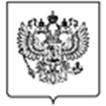 МИНФИН РОССИИФЕДЕРАЛЬНАЯ НАЛОГОВАЯ СЛУЖБАУПРАВЛЕНИЕ ФЕДЕРАЛЬНОЙ НАЛОГОВОЙ СЛУЖБЫ ПО НИЖЕГОРОДСКОЙ ОБЛАСТИ(УФНС России по Нижегородской области)ПРОТОКОЛ ЗАСЕДАНИЯ ОБЩЕСТВЕННОГО СОВЕТА ПРИ УФНС РОССИИПО НИЖЕГОРОДСКОЙ ОБЛАСТИг. Нижний Новгород « 25 »      мая    2021 г.                                                                                            №   15-09-05/114          МИНФИН РОССИИФЕДЕРАЛЬНАЯ НАЛОГОВАЯ СЛУЖБАУПРАВЛЕНИЕ ФЕДЕРАЛЬНОЙ НАЛОГОВОЙ СЛУЖБЫ ПО НИЖЕГОРОДСКОЙ ОБЛАСТИ (УФНС России по Нижегородской области)ПРОТОКОЛПредседательствовал:Присутствовали:Соколов Анатолий Михайлович – председатель Нижегородского областного союза организаций профсоюзов «Облсовпроф»Большаков Виктор Алексеевич – руководитель УФНС России по Нижегородской области Члены Общественного совета Загайнова Елена Вадимовна - ректор ФГАОУ ВО «Национальный исследовательский Нижегородский государственный университет им. Н.И. Лобачевского»,Зелёный Назарий Михайлович  - директор филиала ФГУП «ВГТРК» ГТРК «Нижний Новгород», член Общественной палаты Нижегородской области, член Общественного Совета по развитию институтов гражданского общества ПФО при Полномочном представителе Президента РФ в ПФО,Житухин Эдуард Александрович - председатель  Нижегородской областной организации Общероссийской общественной организации «Всероссийское общество инвалидов»,Камальдинов Валерий Павлович - заместитель председателя Совета региональной национально-культурной автономии татар Нижегородской области, генеральный директор ЗАО «ТИК «Старый Нижний Новгород»,Рогачев Николай Дмитриевич - президент Палаты адвокатов Нижегородской области,Сажин Валерий Петрович - заместитель генерального директора Торгово-промышленной палаты Нижегородской области,Цыбанев Валерий Николаевич - генеральный директор Нижегородской ассоциации промышленников и предпринимателейПриглашенныеПоляков Николай Федорович - заместитель генерального директора ФКУ "Налог-Сервис" ФНС России в Нижегородской областиШаронов Александр Георгиевич - председатель комитета Законодательного Собрания по бюджету и налогамНачальники (заместители начальников) отделов УправленияДворянинов Дмитрий Левонтьевич, Корниенко Александр Викторович, Шадрина Наталия Александровна, Шамина Мария Сергеевна, Курицына Наталья Григорьевна, Завьялова Наталия Витальевна,  Опарина Елена Валентиновна Руководитель УФНС России по Нижегородской области                               В.А. БольшаковПредседатель Общественного совета при УФНС России по Нижегородской области                               А.М. Соколов